		  Civitas Academy Bulletin16/09/19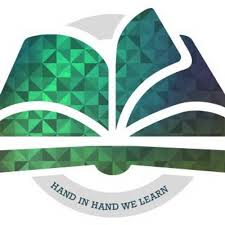 Welcome from Mr WiederWelcome to all of the new Reception families that joined last week and begin full time from today. Today we have a ‘Meet the Teacher’ event taking place after school for Y1 upwards. At this meeting, you will be able to find out what your child will be learning about this term. There is also a community events planning meeting on Wednesday at 9am to discuss fundraising opportunities for the year ahead. We are looking to update our school prospectus this term and print other promotional material to promote the school this term. If anyone works for or is aware of any local printing companies that could provide the school with a good deal, then please could you let me know.Tucasi/ ScopayI would like to apologise for the continued problems with Tucasi. A number of different issues have been identified that we are working on resolving. We have fed back these issues to the company itself and other schools with the same management information system as ourselves have encountered similar difficulties. In order to rectify the faults in the system, we have restored and updated all accounts. This week, you will receive a letter with new log in details. Whilst the system has not been operating, we have been ordering excess meals based on the dietary requirements that families have indicated on forms.Once you receive your new log in, please could you order which meals you would you like for your child. If anyone has any issues, please speak to Mrs Lelliot or Mrs Newman in the office.Mrs AramMrs Aram will be on jury service from today. Mrs Mahmood will be covering for Mrs Aram during her time away from the school.Meet the Teacher (Y1, Y2 and Y3)There will be an opportunity to meet your child’s new teacher and find out what they will be learning this term on Monday 16th September at 3:30pm. For anyone unable to make this, we will be updating the class page on the website afterwards with the information shared.Community Events/ Fundraising MeetingThis year we are looking to further improve our community events. On Wednesday 18th September at 9am, we will be discussing what events we want to run this year and explore any other fundraising ideas. It would be great to see as many of you there as possible at the meeting. If you are unable to make the meeting, but would like to contribute your ideas, please email the school.P.E. Update from Miss VaalP.E. will take place on the following days this year:Last week we sent out details regarding the Reading F.C. ticketing scheme. Please note that the codes have now changed. A copy of the updated codes for the matches will be sent out alongside this bulletin.ClubsConfirmation of club applications will be sent out week beginning 16th September. Autumn clubs will begin on Monday 23rd September.Aldi ShoppersThis term the school has signed up for a scheme run by the supermarket Aldi. When you spend £30 or more in store you can pick up Team GB stickers. If we collect 300 stickers by 3rd November we will be entered into a prize draw to win £20,000 for the school. For more information go to www.getseteatfresh.co.uk/kitforschools 2019-20 Key Dates AutumnSpringSummerFriday 20th: Jeans for Genes DayChildren may enter school wearing jeans in return for a donation of £1 to go to charity.Year GroupDay(s)ReceptionMondayYear 1 Wednesday and ThursdayYear 2 Tuesday and FridayYear 3Tuesday and ThursdayYear 4Monday and WednesdayDate and TimeEventMonday 16th SeptemberReception children begin full-timeMonday 16th September (3:30-4pm)Meet the TeacherWednesday 18th September (9am)Community events planning meeting for parentsFriday 20th SeptemberJeans for Genes (children may wear jeans to school in return for a £1 donation to the charity)Monday 23rd SeptemberAutumn Clubs BeginWednesday 25th SeptemberNational Fitness DayThursday 26th September (9-9:30am)MyMaths workshop for parents and carers in Y1-Y3Tuesday 1st  October (3:30pm-4pm)Tapestry workshop for parents and carers in ReceptionThursday 3rd  October (9-9:30am)Question and Answer session with Head of SchoolFriday 11th OctoberHarvest Collection: Bring a tin or packet to wear your own clothes in schoolThursday 17th October (9-9:30am)Accelerated Reader workshop for parents and carers in Y3 and Y4Monday 21st  October (3:30-4pm)Project Celebrations (Reception- Year 4)Thursday 24th October (9-9:30am)Y1 Diwali AssemblyWednesday 6th November (3:30-6pm)Parents EveningThursday 7th  November (3:30-6pm)Parents EveningMonday 11th- Friday 15th NovemberAnti-Bullying WeekFriday 15h NovemberDress in blue clothes for Anti-Bullying DayMonday 18th- Friday 22nd NovemberRoad Safety WeekFriday 29th  November (3:30-4pm)Art Exhibition/ Christmas FairFriday 6th DecemberAutumn Clubs FinishFriday 13th DecemberSave the Children Christmas Jumper DayMonday 16th December (3:30-4pm)Project Celebrations (Reception-Year 4)Tuesday 17th December (9:15-10am)Christmas Performance (Dress Rehearsal suitable for families with young children)Wednesday 18th December (9:15-10am)Christmas Performance (No young children please)Friday 20th  DecemberLast Day of TermDate and TimeEventMonday 6th JanuaryINSET DayTuesday 7th JanuaryChildren return to schoolMonday 13th January (3:30pm- 4pm)Term Overview MeetingThursday 16th January (9-9:30am)Question and Answer Session with Head of SchoolFriday 30th January (To be confirmed)NSPCC Number Day (parents welcome to spend upto 9:25am in classes to join in with maths activities. Children can come in wearing clothes with numbers on for £1 donation to NSPCC)Monday 10th February (3:30pm-4pm)Project CelebrationsMonday 17th February to Friday 21st FebruaryHalf TermThursday 5th MarchWorld Book Day (parents welcome to spend upto 9:25am in classes to join in with reading activities. Children can come in dressed as a book character)Wednesday 11th March (3:30-6pm)Parents’ EveningThursday 12th March (3:30-6pm)Parents’ EveningFriday 13th MarchSports ReliefMonday 30th March (3:30pm-4pm)Project CelebrationsThursday 2nd AprilY3 Easter AssemblyFriday 3rd AprilEnd of TermDate and TimeEventMonday 20th  AprilChildren return to schoolMonday 27th April (3:30-4pm)Term Overview MeetingThursday 7th May (9am-9:30am)Question and Answer Session with Head of SchoolMonday 18th  May (3:30-4pm)Project CelebrationMonday 18th- Friday 22nd MayMental Health WeekMonday 25th-Friday 29th MayHalf TermThursday 4th June (9:10- 9:40am)Y2 Eid AssemblyMonday 8th-Friday 12th JuneCultural Diversity WeekFriday 12th JuneInternational DayTuesday 30th June (AM)Sports DayWednesday 1st  JulyTransition DayFriday 3rd JulySports Day (Reserve date in case of bad weather on Tuesday 30th June)Thursday 9th JulyQuestion and Answer Session with Head of SchoolFriday 10th July Reports OutFriday 17th JulyLast day of term for children